New River Valley Emmaus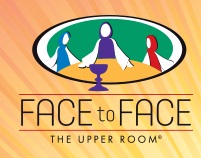 Serving Christian communities throughout the New River Valley of Virginia and beyondFace To Face Application (Rev. 12/14/2023)Name_______________________________Name desired for your name tag___________________Address__________________________________________________________________________                                          (Street)                                                              (City & State)                                                         (Zipcode)Phone (___)____-_______ Birth date___/___/_____ E-mail _________________________________Circle One: (Male)/(Female).    Has the structure and purpose of the Face To Face been explained to you?   Y  NChurch you attend__________________________________________________________________Spouse or nearest relative___________________________________________________________Spouse or nearest relative ph (___) ___-_____. Can sitting for prolonged periods of time be difficult?  Y  NWho introduced you to “Face To Face”__________________________________________________	Contact Data if you know it_____________________________________________________Diet restrictions ____________________________________________________________________Medications_______________________________________________________________________Disabilities, or special assistance needed _______________________________________________________________________________________________________________________________Please list any health concerns that may affect either you or others on the Face To Face, and how we may help.______________________________________________________________________________________________________________________________________________________________________________________________________________________________________What benefit do you hope to gain from the Face To Face?________________________________ ________________________________________________________________________________________________________________________________________________________________________________________________________________________ 